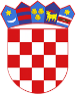 R  E  P  U  B  L  I  K  A    H  R  V  A  T  S  K  APOŽEŠKO-SLAVONSKA ŽUPANIJAGRAD POŽEGA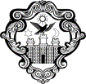 GradonačelnikKLASA: 406-01/21-04/52URBROJ: 2177/01-01/01-21-7Požega, 7. prosinca 2021.Na temelju članka 44. stavka 1. i članka 48. stavka 1. točke 7. Zakona o lokalnoj i područnoj (regionalnoj) samoupravi (Narodne novine, broj: 33/01., 60/01.- vjerodostojno tumačenje, 129/05., 109/07., 125/08., 36/09., 150/11., 144/12., 19/13. - pročišćeni tekst, 137/15. – ispravak, 123/17., 98/19. i 144/20.), članka 15. Zakona o javnoj nabavi (Narodne novine, broj: 120/16., - u daljnjem tekstu: Zakon), članka 62. stavka 1. podstavka 34. i članka 120. Statuta Grada Požege (Službene novine Grada Požege, broj: 2/21.) i članka 27. Pravilnika o jednostavnoj nabavi robe, usluga i radova te provedbi projektnih natječaja (Službene novine Grada Požege, broj: 20/21.), Gradonačelnik Grada Požege, dana 7. prosinca 2021. godine donosiODLUKUo odabiru ponude za jednostavnu nabavu robe - Opremanje Centra za posjetitelje „Požeška kuća“ – nabava produkata u dvije grupe – Grupa 2. nabava produkta pluteni čepovi s privjeskom i tiskom Požeške bolteI.Broj jednostavne nabave: JN-47/21.Javni naručitelj je Grad Požega, OIB 95699596710, Trg Svetog Trojstva 1, 34000 Požega.II.Predmet jednostavne nabave za Grupu 2. je nabava robe - Opremanje Centra za posjetitelje „Požeška kuća“produkta pluteni čepovi s privjeskom i tiskom Požeške bolte.Procijenjena vrijednost nabave je 12.000,00 kuna bez PDV-a.III.Nakon pregleda i ocjene pristiglih ponuda, na temelju kriterija najniže cijene, a sukladno Zapisniku o otvaranju, pregledu i ocjeni ponuda, kao najpovoljnija odabrana je prikladna, pravilna i prihvatljiva ponuda broj: 305-12-2021 od 6. prosinca 2021. godine ponuditelja PRESOFLEX GRADNJA d.o.o., Industrijska 30, 34000 Požega, OIB: 66952197279, u iznosu od 12.000,00 kuna bez PDV-a (dvanaesttisućakuna).Grad Požega i Presoflex gradnja d.o.o., Ugovorom o nabavi robe, uredit će međusobna prava i obveze.GRADONAČELNIKdr.sc. Željko Glavić,v.r.DOSTAVITI:1. Presoflex gradnja d.o.o. Industrijska 30, 34000 Požega2. Pismohrani 